МИНИСТЕРСТВО ОБРАЗОВАНИЯ КРАСНОЯРСКОГО КРАЯ КРАЕВОЕ ГОСУДАРСТВЕННОЕ АВТОНОМНОЕПРОФЕССИОНАЛЬНОЕ ОБРАЗОВАТЕЛЬНОЕ УЧРЕЖДЕНИЕ «ЕМЕЛЬЯНОВСКИЙ ДОРОЖНО-СТРОИТЕЛЬНЫЙ ТЕХНИКУМ»МЕТОДИЧЕСКИЕ УКАЗАНИЯ по выполнению самостоятельной работыпо дисциплине ОП.01Экономика организацииспециальность38.02.01 Экономика и бухгалтерский учет (по отраслям) Березовка 2019Организация - разработчик: Березовский филиал краевого государственного автономного профессионального образовательного учреждения «Емельяновский дорожно-строительный техникум»Разработчики: Н.А. Власова - преподаватель Березовского филиала краевого государственного автономного профессионального образовательного учреждения «Емельяновский дорожно-строительный техникум».Пояснительная записка	Методические указания по выполнению самостоятельной работы (далее - методические указания) в соответствии с рабочей программой учебной дисциплины ОП.01 Экономика организации.Содержание методических указаний соответствует требованиям Федерального государственного образовательного  стандарта среднего профессионального образования по специальности 38.02.01. Экономика и бухгалтерский учет (по отраслям)  (базовой подготовки).Целью методических указаний является помощь обучающимся в выполнении самостоятельной работы по учебной дисциплине ОП.01 Экономика организацииЗадачами методических указаний по организации самостоятельной работы являются:- активизация самостоятельной работы обучающихся;- определение содержания самостоятельной работы обучающихся;- установление требований к различным формам самостоятельной работы;- определение порядка выполнения самостоятельной работыобучающимися;- формулирование методических рекомендаций по выполнению самостоятельной работы.Методические указания состоят из карты самостоятельной работы обучающегося, порядка выполнения самостоятельной работы обучающимися, инструкции по выполнению различных видов самостоятельной работы, методических указаний по выполнению, списка рекомендованной литературы.В карте самостоятельной работы указаны:- номер самостоятельной работы указаны;- наименование темы, по которой запланировано выполнение самостоятельной работы;-наименованиесамостоятельной работы;- вид работы;- количество часов на выполнение;-формы контроля;- формируемые общие и профессиональные компетенции (ОК, ПК).Для выполнения самостоятельной работы рекомендуется пользоваться конспектами занятий, учебной литературой, которая предложена в списке рекомендуемой литературы, Интернет-ресурсами или другими источниками по усмотрению обучающегося.При освоении учебной дисциплины предусматриваются различные виды самостоятельной работы обучающегося:для освоения теоретических знаний:- чтение текста (учебника, дополнительной литературы);- анализ, структурирование и логически последовательное изложение текста в виде конспекта;-изучение и осмысление нормативных документов.2) для закрепления и систематизации полученных знаний:- анализ конспекта лекции, учебного материала;- поиск литературных источников, их систематизация; изучение и обобщение литературного материала (учебников, пособий, первоисточников, электронных ресурсов);- подготовка, оформление рефератов, докладов.3) для формирований компетенций:- решение задач и упражнений по образцу;- решение вариативных задач и упражнений;-решение ситуационных производственных задач;- подготовка и оформление презентаций, в том числе в электронной форме.КАРТА САМОСТОЯТЕЛЬНОЙ РАБОТЫ ОБУЧАЮЩЕГОСЯ2 ПОРЯДОК ВЫПОЛНЕНИЯ САМОСТОЯТЕЛЬНОЙ РАБОТЫ ОБУЧАЮЩИМИСЯ2.1 Инструкция по выполнению различных видов самостоятельных работ1.Составление опорного конспекта. Конспект – сложный способ изложения содержания книги или статьи в логической последовательности. Конспект аккумулирует в себе предыдущие виды записи, позволяет всесторонне охватить содержание книги, статьи. Поэтому умение составлять план, тезисы, делать выписки и другие записи определяет и технологию составления конспекта.Рекомендации по составлению опорного конспекта:Внимательно прочитайте текст. Уточните в справочной литературе непонятные слова. При записи не забудьте вынести справочные данные на поля конспекта.Выделите главное, составьте план.Кратко сформулируйте основные положения текста, отметьте аргументацию автора.Законспектируйте материал, четко следуя пунктам плана. При конспектировании старайтесь выразить мысль своими словами. Записи следует вести четко, ясно.Грамотно записывайте цитаты. Цитируя, учитывайте лаконичность, значимость мысли.В тексте конспекта желательно приводить не только тезисные положения, но и их доказательства. При оформлении конспекта необходимо стремиться к емкости каждого предложения. Мысли автора книги следует излагать кратко, заботясь о стиле и выразительности написанного. Число дополнительных элементов конспекта должно быть логически обоснованным, записи должны распределяться в определенной последовательности, отвечающей логической структуре произведения. Для уточнения и дополнения необходимо оставлять поля.Критерии оценки:Оценка «отлично» выставляется обучающемуся если:- содержательность конспекта, соответствие плану;- отражение основных положений, результатов работы автора, выводов;- ясность, лаконичность изложения мыслей обучающегося;- наличие схем, графическое выделение особо значимой информации;- соответствие оформления требованиям;- грамотность изложения.Оценка «хорошо» выставляется обучающемуся если:- содержательность конспекта, соответствие плану;- отражение основных положений, результатов работы автора, выводов;- ясность, лаконичность изложения мыслей обучающегося;-имеются замечания по оформлению или незначительные замечания по содержанию конспекта;Оценка «неудовлетворительно» выставляется обучающемуся, если работа не выполнена или содержит материал не по вопросу.Во всех остальных случаях работа оценивается на «удовлетворительно».2. Составление схемы-конспектаСхема-конспект -  это схематическая запись прочитанного. Наиболее распространенными являются схемы «генеалогическое древо» и «паучок». В схеме «генеалогическое древо» выделяются основные составляющие наиболее сложного понятия, ключевые слова и т.п. и располагаются в последовательности «сверху вниз» — от общего понятия к его частным составляющим.В схеме «паучок» название темы или вопроса записывается и заключается в «овал», который составляет «тело паучка». Затем продумывается, какие  понятия являются основными, их записывают на схеме так, что они образуют «ножки паучка». Для того чтобы усилить устойчивость «ножки», к ним присоединяют ключевые слова или фразы, которые служат опорой для памяти.Опорный конспект может быть представлен системой взаимосвязанных геометрических фигур, содержащих блоки концентрированной информации в виде ступенек логической лестницы; рисунка с дополнительными элементами и др.Для создания Схемы-конспекта:1.Подберите факты для составления схемы и выделите среди них основные, общие понятия.2.Определите ключевые слова, фразы, помогающие раскрыть суть основного понятия.3.Сгруппируйте факты в логической последовательности, дайте название выделенным группам.4.Заполните схему данными.При создании опорного конспекта можно использовать как рекомендуемую литературу, так и ресурсы Интернет. Критерии оценки:Оценка «отлично» выставляется обучающемуся если:- соответствие содержания теме;- правильная структурированность информации;- наличие логической связи изложенной информации;- аккуратность выполнения работы;- творческий подход к выполнению задания.Оценка «хорошо» выставляется обучающемуся если:- соответствие содержания теме;- правильная структурированность информации;- наличие логической связи изложенной информации;-имеются замечания по оформлению или незначительные замечания по содержанию схемы-конспекта;Оценка «неудовлетворительно» выставляется обучающемуся, если работа не выполнена или содержит материал не по вопросу.Во всех остальных случаях работа оценивается на «удовлетворительно».3. Работа над рефератом.В реферате раскрывается выбранная тема, по возможности приводится пример. При подготовке реферата обучающийся может обращаться  преподавателю за разъяснением непонятного материала.Общие рекомендации к оформлению.Требования к структуре документа:1.Титульный лист;2. Текст доклада (реферата);3.  Перечень используемых источниковРекомендации по оформлению текста:Размер бумаги – А4 (210х297мм).Параметры страницыПоля: верхнее – 2см; нижнее - 2см; левое – 3см; правое – 1,5см.Тип шрифта: TimesNewRoman. Шрифт основного текста: обычный, размер 14 пт;Шрифт заголовков разделов: полужирный, размер 16 пт;Шрифт заголовков подразделов: полужирный, размер 14 пт;Заголовки без нумерации форматируются по центру, нумерованные заголовки форматируются по ширине страницы.Межстрочный интервал: одинарный; межсимвольный интервал: обычный.Нумерация страниц: внизу страницы; от центра.Реферат представляет собой краткое изложение содержания научных трудов, литературы по определенной научной теме. Объем реферата может достигать до 10 стр. Подготовка реферата подразумевает самостоятельное изучение студентом нескольких литературных источников (монографий, научных статей и т.д.) по определённой теме, не рассматриваемой подробно на лекции, систематизацию материала и краткое его изложение. Цель написания реферата – привитие студенту навыков краткого и лаконичного представления собранных материалов и фактов в соответствии с требованиями, предъявляемыми к научным отчетам, обзорам и статьям. Методические указания к написанию реферата.План реферата должен быть составлен самостоятельно обучающимся.Реферат должен иметь титульный лист и  все необходимые разделы: содержание, введение, заключение, список использованных источников.Требования к оформлению:Реферат оформляется в текстовом процессоре Microsoft.Word, объемом 7-10 страниц.Требования к структуре документа:Титульный	лист.Текст реферата.Перечень используемых источников.Рекомендации по оформлению текста:Размер бумаги - А4 (210х297мм).Параметры страницы:Поля: верхнее - 2см; нижнее - 2см; левое - 3см; правое - 1,5см.Типшрифта: TimesNewRoman.Шрифт основного текста: обычный, размер 14 мм.Форма и метод контроля: защита творческой работы в устной форме, индивидуальный опрос.Критерии оценки:Оценка «отлично» выставляется обучающемуся если:-оформление и содержание реферата, соответствует требованиям и выбранной теме реферата.Оценка «хорошо» выставляется обучающемуся если:-имеются замечания по оформлению или содержанию реферата.Оценка «неудовлетворительно» выставляется обучающемуся, если работа не выполнена или содержит материал не по вопросу.Во всех остальных случаях работа оценивается на «удовлетворительно».4.Требования к оформлению самостоятельной работы в виде презентации.Презентация должна содержать не более 15 слайдов. В оформлении презентаций выделяют два блока: оформление слайдов и представление информации на них. Для создания качественной презентации необходимо соблюдать ряд требований, предъявляемых к оформлению данных блоков.Р е к о м е н д а ц и и  п о  с о с т а в л е н и ю  п р е з е н т а ц и и:Презентацию составляйте в программе PowerPoint.Выберите вид слайда, его цветовую гамму, шрифт текста. Нужно помнить, что при использовании презентации на экране информация должна быть четкой для облегчения восприятия.Зафиксируйте материал, который будет использоваться в презентации. Он должен быть полным, но кратким.Чтобы демонстрируемый материал вызывал интерес у окружающих, можно использовать различные эффекты (анимацию, настройку действия и звуковой эффект), но при этом они не должны отвлекать от основной цели презентации.При создании презентации ответьте себе на вопрос: «Каким образом использование презентации поможет мне достичь поставленной цели?»При защите учитывается наглядность презентации, содержание и соответствие материала.Форма и метод контроля: демонстрация работКритерии оценки:Оценка «отлично» выставляется обучающемуся, если:презентация соответствует теме самостоятельной работы;оформлен титульный слайд с заголовком (тема, цели, план и т.п.);сформулированная тема ясно изложена и структурирована;-использованы графические изображения (фотографии, таблицы и т.п.), соответствующие теме;выдержан стиль, цветовая гамма, использована анимация, звук;работа оформлена и предоставлена в установленный срок.Оценка «хорошо» выставляется обучающемуся, если:презентация соответствует теме самостоятельной работы;оформлен титульный слайд с заголовком (тема, цели, план и т.п.);сформулированная тема ясно изложена и структурирована;-использованы графические изображения (фотографии, формулы, таблицы и т.п.), соответствующие теме;работа оформлена и предоставлена в установленный срок.Оценка «неудовлетворительно» выставляется обучающемуся, если работа не выполнена или содержит материал не по вопросу.Во всех остальных случаях работа оценивается на «удовлетворительно».5.Работа над тестом.Тест (тестовое задание) – это специализированный метод контроля изучаемой дисциплины. Цель данного вида работ – выработка у обучающихся  навыков самостоятельной работы; формирование навыков работы со специальной литературой и умения применять знания на практике. 	П о д г о т о в к е  к  т е с т а мПодготовьте лекции, задания и задачи, выполненные на семинарскихзанятиях, домашние задания, учебные пособия по экономике.  Посмотрите всю собранную информацию, повторите пройденныйматериал.Посмотрите заголовки основных разделов учебника, почитайте рекомендованную основную и/или дополнительную литературу, есликакой-то материал, по вашему мнению, был слабо усвоен. Проанализируйте всю собранную информацию и распределите ее по тематическим блокам. Накануне теста постарайтесь по памяти воспроизвести содержание ваших записей, конспектов, разделов учебника.	По итогам проверки тестовых работ организуют семинар, групповые или индивидуальные консультации (собеседование) с разбором наиболее трудных заданий и типичных ошибок. Критерии оценки: оценка «отлично» выставляется студенту, если - 95-100% выполнения задания;оценка «хорошо»  - 80% выполнения задания ;оценка «удовлетворительно» - 60% выполнения задания;оценка «неудовлетворительно» - менее 60% выполнения задания6.Требования к составлению и оформлению кроссворда.В кроссворде должно быть не менее 14 вопросов (7 – по горизонтали, 7 – по вертикали)На одном листе бумаги изображается сетка кроссворда (кроссворд-прямоугольник, квадрат; кроссворд-ромб; кроссворд-треугольник; круглый (циклический) кроссворд; сотовый кроссворд; фигурный кроссворд; диагональный кроссворд).  На отдельный лист выносится  ключ к кроссворду (правильные ответы). Дизайн кроссворда должен быть оригинальный, красочный и качественный. Формулировка заданий - краткая, понятная и в достаточной степени интересная. Нет ошибок: ни грамматических, ни синтаксических. Достоверный материалКритерии оценки: оценка «отлично» выставляется студенту, если - 95-100% выполнения задания;оценка «хорошо»  - 80% выполнения задания ;оценка «удовлетворительно» - 60% выполнения задания;оценка «неудовлетворительно» - менее 60% выполнения задания7. Работа с электронными ресурсами Интернет.Поиск информации можно вести по автору источника, заглавию, виду издания, году издания или издательству.  Также в сети Интернет доступна услуга по скачиванию методических указаний и учебных пособий, подбору необходимой учебной литературы и научно-технической литературы. Критерии оценки: оценка «отлично» выставляется студенту, если - 95-100% выполнения задания;оценка «хорошо»  - 80% выполнения задания ;оценка «удовлетворительно» - 60% выполнения задания;оценка «неудовлетворительно» - менее 60% выполнения задания8. Образец составления тестаТест - система заданий, возрастающей трудности, специфической формы, позволяющая качественно и эффективно определить уровень и оценить структуру подготовленности тестируемого. Структура теста. Основными структурными компонентами теста являются:1. Инструкция для тестируемых2. Основной текст3. Инструкция для проверяющих (эталон ответов)Тестовое задание может быть представлено в одной из следующих стандартизованных форм:1. Закрытой формы (с выбором одного правильного ответа) 2. Закрытой формы (с множественным выбором правильных ответов)4. На установление правильной последовательности5. На установление соответствияКритерии оценки: оценка «отлично» выставляется студенту, если - 95-100% выполнения задания;оценка «хорошо»  - 80% выполнения задания ;оценка «удовлетворительно» - 60% выполнения задания;оценка «неудовлетворительно» - менее 60% выполнения задания2.2 Методические указания по выполнению самостоятельной работыРаздел 1. Организация в условиях рынка. Раздел 2. Материально-техническая база организации	Тема 1 Ассоциативные формы предпринимательстваСамостоятельная работа № 1 Составление тематического кроссвордаМетодические указания по выполнению самостоятельной работы.Перед выполнением самостоятельной работы, прочитайте еще раз конспект, тему в  учебнике, выполните задания.Рекомендуемая литератураОсновы экономики организации. Практикум : учебное пособие для СПО / Л. А. Чалдаева [и др.] ; под ред. Л. А. Чалдаевой, А. В. Шарковой. — М. : Издательство Юрайт, 2016. — 299 с. — (Профессиональное образование) [Электронный ресурс; Режим доступа https://www.biblio-online.ru]Борисов, Е. Ф. Основы экономики : учебник и практикум для СПО / Е. Ф. Борисов. — 7-е изд., перераб. и доп. — М. : Издательство Юрайт, 2016. — 383 с. — (Профессиональное образование) [Электронный ресурс; Режим доступа https://www.biblio-online.ru]3.Сергеев, И. В. Экономика организации (предприятия) : учебник и практикум для прикладного бакалавриата / И. В. Сергеев, И. И. Веретенникова. — 6-е изд., перераб. и доп. — М. : Издательство Юрайт, 2016. — 511 с. — (Бакалавр. Прикладной курс) [Электронный ресурс; Режим доступа https://www.biblio-online.ruЗадание 1. Составьте кроссворд по теме Ассоциативные формы предпринимательства, количество терминов от 20-30.Тема 2 Организационно-правовые формы организацииСамостоятельная работа № 1 Заполнение сравнительной таблицы   «Основные характеристики организационно-правовых форм национальной экономики»Методические указания по выполнению самостоятельной работы.Изучение организационно-правовых форм организаций (предприятий) на основании ГК РФ, части 1, главы 4. Заполнить сравнительную таблицу «Основные характеристики организационно-правовых форм национальной экономики»Рекомендуемая литератураОсновы экономики организации. Практикум : учебное пособие для СПО / Л. А. Чалдаева [и др.] ; под ред. Л. А. Чалдаевой, А. В. Шарковой. — М. : Издательство Юрайт, 2016. — 299 с. — (Профессиональное образование) [Электронный ресурс; Режим доступа https://www.biblio-online.ru]Борисов, Е. Ф. Основы экономики : учебник и практикум для СПО / Е. Ф. Борисов. — 7-е изд., перераб. и доп. — М. : Издательство Юрайт, 2016. — 383 с. — (Профессиональное образование) [Электронный ресурс; Режим доступа https://www.biblio-online.ru]3.Сергеев, И. В. Экономика организации (предприятия) : учебник и практикум для прикладного бакалавриата / И. В. Сергеев, И. И. Веретенникова. — 6-е изд., перераб. и доп. — М. : Издательство Юрайт, 2016. — 511 с. — (Бакалавр. Прикладной курс) [Электронный ресурс; Режим доступа https://www.biblio-online.ruЗадание 1.Изучение организационно-правовых форм организаций (предприятий) на основании ГК РФ, части 1, главы 4. Заполнить сравнительную таблицу «Основные характеристики организационно-правовых форм национальной экономики»Изучение основных характеристик организационно-правовых форм национальной экономикиТема 3 Бизнес-план - основная форма внутрифирменного планированияСамостоятельная работа № 1 Заполнение таблицыМетодические указания по выполнению самостоятельной работы.Перед выполнением самостоятельной работы, прочитайте еще раз конспект, тему в  учебнике, ответьте  на следующие вопросы (устно) и выполните задания.Рекомендуемая литература1.Основы экономики организации. Практикум : учебное пособие для СПО / Л. А. Чалдаева [и др.] ; под ред. Л. А. Чалдаевой, А. В. Шарковой. — М. : Издательство Юрайт, 2016. — 299 с. — (Профессиональное образование) [Электронный ресурс; Режим доступа https://www.biblio-online.ru]2.Борисов, Е. Ф. Основы экономики : учебник и практикум для СПО / Е. Ф. Борисов. — 7-е изд., перераб. и доп. — М. : Издательство Юрайт, 2016. — 383 с. — (Профессиональное образование) [Электронный ресурс; Режим доступа https://www.biblio-online.ru]3.Сергеев, И. В. Экономика организации (предприятия) : учебник и практикум для прикладного бакалавриата / И. В. Сергеев, И. И. Веретенникова. — 6-е изд., перераб. и доп. — М. : Издательство Юрайт, 2016. — 511 с. — (Бакалавр. Прикладной курс) [Электронный ресурс; Режим доступа https://www.biblio-online.ruЗадание 1.Заполните таблицу:Структура бизнес- планаТема 4 Капитальные вложения, их состав и структураСамостоятельная работа № 1 Выполнение и оформление реферата(сообщения) по предложенной тематике, решение ситуационных заданийМетодические указания по выполнению самостоятельной работы.Перед выполнением самостоятельной работы, прочитайте еще раз конспект, тему в  учебнике и выполните задания.Рекомендуемая литература1.Основы экономики организации. Практикум : учебное пособие для СПО / Л. А. Чалдаева [и др.] ; под ред. Л. А. Чалдаевой, А. В. Шарковой. — М. : Издательство Юрайт, 2016. — 299 с. — (Профессиональное образование) [Электронный ресурс; Режим доступа https://www.biblio-online.ru]2.Борисов, Е. Ф. Основы экономики : учебник и практикум для СПО / Е. Ф. Борисов. — 7-е изд., перераб. и доп. — М. : Издательство Юрайт, 2016. — 383 с. — (Профессиональное образование) [Электронный ресурс; Режим доступа https://www.biblio-online.ru]3.Сергеев, И. В. Экономика организации (предприятия) : учебник и практикум для прикладного бакалавриата / И. В. Сергеев, И. И. Веретенникова. — 6-е изд., перераб. и доп. — М. : Издательство Юрайт, 2016. — 511 с. — (Бакалавр. Прикладной курс) [Электронный ресурс; Режим доступа https://www.biblio-online.ruЗадание 1. Подготовить реферат (презентацию)по предложенной тематикеПути повышения эффективности капитальных вложений.Задание 2. Критерии выбора эффективного варианта внедрения капитальных вложений Задание 3. В какой зависимости находятся срок окупаемости и коэффициент эффективностиЗадание 4. Чистый доход и метод его расчета. Опишите  понятия, связанные с чистым доходом.Тема 5 Оценка основного капитала. Амортизация и износ основного капиталаСамостоятельная работа № 1 Составление и заполнение таблицыМетодические указания по выполнению самостоятельной работы.Перед выполнением самостоятельной работы, прочитайте еще раз конспект, тему в  учебнике, ответьте  на следующие вопросы (устно) и выполните задания.Вопросы для самоконтроля:Какие показатели эффективного использования основных средств вы знаете?Что представляет собой показатель фондоемкости? Как он рассчитывается?Что представляет собой показатель фондоотдачи? Как он рассчитывается?Что представляет собой показатель фондовооруженности? Как он рассчитывается?Рекомендуемая литература1.Основы экономики организации. Практикум : учебное пособие для СПО / Л. А. Чалдаева [и др.] ; под ред. Л. А. Чалдаевой, А. В. Шарковой. — М. : Издательство Юрайт, 2016. — 299 с. — (Профессиональное образование) [Электронный ресурс; Режим доступа https://www.biblio-online.ru]2. Борисов, Е. Ф. Основы экономики : учебник и практикум для СПО / Е. Ф. Борисов. — 7-е изд., перераб. и доп. — М. : Издательство Юрайт, 2016. — 383 с. — (Профессиональное образование) [Электронный ресурс; Режим доступа https://www.biblio-online.ru]3.Сергеев, И. В. Экономика организации (предприятия) : учебник и практикум для прикладного бакалавриата / И. В. Сергеев, И. И. Веретенникова. — 6-е изд., перераб. и доп. — М. : Издательство Юрайт, 2016. — 511 с. — (Бакалавр. Прикладной курс) [Электронный ресурс; Режим доступа https://www.biblio-online.ruЗадание: Составление таблицы «Показатели эффективности использования основных средств». Таблица должна содержать следующие графы: Наименование показателя, определение показателя, формула расчета, условные обозначения.Тема 6 Аренда, лизинг. Нематериальные активы.Самостоятельная работа № 1 Заполнение схемы, выполнение тестового заданияМетодические указания по выполнению самостоятельной работы.Перед выполнением самостоятельной работы, прочитайте еще раз конспект, тему в  учебнике и выполните задания.Рекомендуемая литература1.Основы экономики организации. Практикум : учебное пособие для СПО / Л. А. Чалдаева [и др.] ; под ред. Л. А. Чалдаевой, А. В. Шарковой. — М. : Издательство Юрайт, 2016. — 299 с. — (Профессиональное образование) [Электронный ресурс; Режим доступа https://www.biblio-online.ru]2.Борисов, Е. Ф. Основы экономики : учебник и практикум для СПО / Е. Ф. Борисов. — 7-е изд., перераб. и доп. — М. : Издательство Юрайт, 2016. — 383 с. — (Профессиональное образование) [Электронный ресурс; Режим доступа https://www.biblio-online.ru]3.Сергеев, И. В. Экономика организации (предприятия) : учебник и практикум для прикладного бакалавриата / И. В. Сергеев, И. И. Веретенникова. — 6-е изд., перераб. и доп. — М. : Издательство Юрайт, 2016. — 511 с. — (Бакалавр. Прикладной курс) [Электронный ресурс; Режим доступа https://www.biblio-online.ruЗадание 1. Заполнить схему Нематериальные активыЗадание 2.Тестовые задания1.Сроки договоров такого вида аренды в среднем составляют от нескольких месяцев до 2-5 лет:а) среднесрочная аренда;б) долгосрочная аренда;в) краткосрочная аренда;г) оперативная аренда.2.Сколько существует способов начисления амортизации по нематериальным активам:а) 1;б) 2;в) 3;г) 4.3.Вид предпринимательской деятельности, при которой собственник имущества передает его во временное владение и пользование другому лицу за согласованную плату: а) аренда; б) лизинг;          в) факторинг.4.Лизинг имущества с полной окупаемостью или с полной выплатой его  стоимости:а) финансовый; б) оперативный;          в) прямой;          г) косвенный.5.Контракт, по которому владелец изобретения предоставляет изобретение для использования другой стороне на установленных в договоре условиях в обмен на вознаграждение:а) патент; б) товарные знаки;          в) лицензия.Тема 7 Понятие оборотного капитала, его состав и структураСамостоятельная работа № 1 Выполнение и оформление реферата (сообщения) по предложенной тематике. Заполнение схемы Кругооборот оборотных средств.Методические указания по выполнению самостоятельной работы.Перед выполнением самостоятельной работы, прочитайте еще раз конспект, тему в  учебнике, ответьте  на следующие вопросы (устно) и выполните задания.Вопросы для самоконтроляЧто такое оборотные фонды?Какие источники покрытия оборотных фондов вы знаете? Что к ним относится?Рекомендуемая литература1. Основы экономики организации. Практикум : учебное пособие для СПО / Л. А. Чалдаева [и др.] ; под ред. Л. А. Чалдаевой, А. В. Шарковой. — М. : Издательство Юрайт, 2016. — 299 с. — (Профессиональное образование) [Электронный ресурс; Режим доступа https://www.biblio-online.ru]2.Борисов, Е. Ф. Основы экономики : учебник и практикум для СПО / Е. Ф. Борисов. — 7-е изд., перераб. и доп. — М. : Издательство Юрайт, 2016. — 383 с. — (Профессиональное образование) [Электронный ресурс; Режим доступа https://www.biblio-online.ru]3.Сергеев, И. В. Экономика организации (предприятия) : учебник и практикум для прикладного бакалавриата / И. В. Сергеев, И. И. Веретенникова. — 6-е изд., перераб. и доп. — М. : Издательство Юрайт, 2016. — 511 с. — (Бакалавр. Прикладной курс) [Электронный ресурс; Режим доступа https://www.biblio-online.ruЗадание 1. Подготовить реферат (сообщение)по предложенной тематикеЗадание 2.Заполните схему.Кругооборот оборотных средств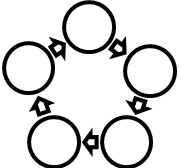 Раздел 3.  Кадры и оплата труда в организации. Раздел 4. Издержки, цена, прибыль и рентабельность - основные показатели деятельности экономического субъектаТема 1 Состав и структура кадров организации. Производительность труда - понятие, значение и методы измерения. Организация оплаты трудаСамостоятельная работа № 2 Выполнение и оформление реферата(сообщения), по предложенной тематике, решение задач.Методические указания по выполнению самостоятельной работы.Перед выполнением самостоятельной работы, прочитайте еще раз конспект, тему в  учебнике.Рекомендуемая литература1.Основы экономики организации. Практикум : учебное пособие для СПО / Л. А. Чалдаева [и др.] ; под ред. Л. А. Чалдаевой, А. В. Шарковой. — М. : Издательство Юрайт, 2016. — 299 с. — (Профессиональное образование) [Электронный ресурс; Режим доступа https://www.biblio-online.ru]2.Борисов, Е. Ф. Основы экономики : учебник и практикум для СПО / Е. Ф. Борисов. — 7-е изд., перераб. и доп. — М. : Издательство Юрайт, 2016. — 383 с. — (Профессиональное образование) [Электронный ресурс; Режим доступа https://www.biblio-online.ru]3.Сергеев, И. В. Экономика организации (предприятия) : учебник и практикум для прикладного бакалавриата / И. В. Сергеев, И. И. Веретенникова. — 6-е изд., перераб. и доп. — М. : Издательство Юрайт, 2016. — 511 с. — (Бакалавр. Прикладной курс) [Электронный ресурс; Режим доступа https://www.biblio-online.ruЗадание 1. Подготовить сообщение по предложенной тематикеПодготовить реферат по предложенной тематикеЗадание 2.Заполните таблицуЗадание 3.Предприятие произвело за год продукции на сумму 41830 тыс.руб. Численность промышленно-производственного персонала составила в среднем за год 3310 чел.  Чуму равна производительность труда?Задание 4  За смену выпущено 176 изделий. Определите трудоемкость. Тема 2 Себестоимость продукции: сущность и значениеСамостоятельная работа № 2 Решение ситуационных заданий, выполнение тестового заданияМетодические указания по выполнению самостоятельной работы.Перед выполнением самостоятельной работы, прочитайте еще раз конспект, тему в  учебнике.Рекомендуемая литература1.Сергеев, И. В. Экономика организации (предприятия) : учебник и практикум для прикладного бакалавриата / И. В. Сергеев, И. И. Веретенникова. — 6-е изд., перераб. и доп. — М. : Издательство Юрайт, 2016. — 511 с. — (Бакалавр. Прикладной курс) [Электронный ресурс; Режим доступа https://www.biblio-online.ruЗадание 1.Составить калькуляцию себестоимостипроизводства сруба садового домика при следующих условиях. Стоимость сырья – 62000 руб.,  стоимость вспомогательных материалов – 10% стоимости сырья, основная заработная плата –41 000 руб., дополнительная заработная плата – 17% основной заработной платы, страховые взносы – 30% от фонда оплаты труда,  топливо и энергия – 13500 руб., амортизационные отчисления  - 4200 руб., общепроизводственные расходы – 15% и общехозяйственные расходы – 22% от фонда оплаты труда.прочие расходы – 3200 руб, коммерческие расходы – 6400 руб.Расчеты выполнить в табличной формеЗадание 3.Выполнить тестовое заданиеЗатраты фирмы на ресурсы, количество которых не зависит от объема производства в краткосрочном периоде:а) издержки переменные;б) издержки предельные;в) издержки постоянные;г) издержки производства и реализации продукции.2. Смета затрат на производство включает в себя следующие элементы:а) сырье и основные материалы (за вычетом возвратных отходов);б) расходы на содержание и эксплуатацию машин и оборудования;          в) отчисления на социальные нужды;г) цеховые расходы.3.Затраты по статьям калькуляции включает в себя:а) отчисления на соцнужды по зарплате; б) общепроизводственные расходы;в) амортизация основных средств;  г) вспомогательные материалы.4.Данная калькуляция разрабатывается на новую продукцию, впервые выпускаемую предприятием, которая требует разработки соответствующей нормативной базы:а) плановая;б) нормативная;   в) сметная;  г) фактическая.5.Учет затрат при этом методе осуществляется по стадиям производственного процесса:а) нормативный; б) параметрический;в) попередельный;г) позаказный.Тема 3 Ценовая политика организацииСамостоятельная работа № 2 Выполнение и оформление реферата(сообщения) по предложенной тематике, решение ситуационного задания, заполнение таблицыМетодические указания по выполнению самостоятельной работы.Перед выполнением самостоятельной работы, прочитайте еще раз конспект, тему в  учебнике.Рекомендуемая литература1.Основы экономики организации. Практикум : учебное пособие для СПО / Л. А. Чалдаева [и др.] ; под ред. Л. А. Чалдаевой, А. В. Шарковой. — М. : Издательство Юрайт, 2016. — 299 с. — (Профессиональное образование) [Электронный ресурс; Режим доступа https://www.biblio-online.ru]2.Сергеев, И. В. Экономика организации (предприятия) : учебник и практикум для прикладного бакалавриата / И. В. Сергеев, И. И. Веретенникова. — 6-е изд., перераб. и доп. — М. : Издательство Юрайт, 2016. — 511 с. — (Бакалавр. Прикладной курс) [Электронный ресурс; Режим доступа https://www.biblio-online.ruЗадание 1. Подготовить рефератпо предложенной тематикеЗадание 2.Впишите в таблицу, как классифицируются цены по содержанию?Формирование цен Перечислите методы ценообразования1.2. 3.Задание 6. Выполнить тестовое заданиеЦены формируются под влиянием спроса и предложения:а) свободные цены;б) фиксированные цены;в) нефиксированные цены;г) регулируемые цены.Цена, по которой осуществляется оптовая сделка по купле-продаже товаров:а) аукционная цена;б) региональные цены;в) внешнеторговые цены;г) договорная цена.Цена, устанавливающаяся на базовые виды продукции, на которые распространяется государственное регулирование:а) единые;б) контрактные;в) внешнеторговые;г) местные.Ценовая эластичность определяется как:а) отношение количества реализованной продукции к изменению цены;б) отношение количества реализованной продукции к изменению цены и умноженное на 100%;в) отношение измененной цены к измененному количеству реализованной продукции и умноженной на 100%;г) отношение измененной цены к измененному количеству реализованной продукции.Процентная наценка на себестоимость определяется как:а) отношение суммы наценки к себестоимости;б) отношение себестоимости к сумме наценки;в) отношение суммы наценки к себестоимости, в процентном отношении;г)отношение себестоимости к сумме наценки, в процентном отношении.Тема 4 Прибыль организацииСамостоятельная работа № 2 Выполнение и оформление реферата(сообщения) по предложенной тематике. Подготовить презентацию.Методические указания по выполнению самостоятельной работы.Перед выполнением самостоятельной работы, прочитайте еще раз конспект, тему в  учебнике.Рекомендуемая литература1.Основы экономики организации. Практикум : учебное пособие для СПО / Л. А. Чалдаева [и др.] ; под ред. Л. А. Чалдаевой, А. В. Шарковой. — М. : Издательство Юрайт, 2016. — 299 с. — (Профессиональное образование) [Электронный ресурс; Режим доступа https://www.biblio-online.ru]2.Сергеев, И. В. Экономика организации (предприятия) : учебник и практикум для прикладного бакалавриата / И. В. Сергеев, И. И. Веретенникова. — 6-е изд., перераб. и доп. — М. : Издательство Юрайт, 2016. — 511 с. — (Бакалавр. Прикладной курс) [Электронный ресурс; Режим доступа https://www.biblio-online.ruЗадание 1. Подготовить презентацию по предложенной тематикеСписок рекомендуемой литературыОсновные источники:Печатные учебные издания основной литературы:---Электронные учебные издания основной литературы, имеющиеся в электронном каталоге электронно-библиотечной системыБрыкова Н. В. Документирование хозяйственных операций и ведение бухгалтерского учета имущества организации : учебник для студ. учреждений сред.проф. образования – М.: Академия 2014 – 240 с. [Электронный ресурс; Режим доступаhttp://www.academia-moscow.ru]Борисов, Е. Ф. Основы экономики : учебник и практикум для СПО / Е. Ф. Борисов. — 7-е изд., перераб. и доп. — М. : Издательство Юрайт, 2016. — 383 с. — (Профессиональное образование) [Электронный ресурс; Режим доступа https://www.biblio-online.ru]Сергеев, И. В. Экономика организации (предприятия) : учебник и практикум для прикладного бакалавриата / И. В. Сергеев, И. И. Веретенникова. — 6-е изд., перераб. и доп. — М. : Издательство Юрайт, 2016. — 511 с. — (Бакалавр. Прикладной курс) [Электронный ресурс; Режим доступа https://www.biblio-online.ru]Основы экономики организации. Практикум : учебное пособие для СПО / Л. А. Чалдаева [и др.] ; под ред. Л. А. Чалдаевой, А. В. Шарковой. — М. : Издательство Юрайт, 2016. — 299 с. — (Профессиональное образование) [Электронный ресурс; Режим доступа https://www.biblio-online.ru]Печатные учебные издания дополнительной литературыКолосова О. Г. Организация оплаты труда в нефтегазовом комплексе – Ростов н/Д: Феникс, 2013 – 254, [1] с.Горностаев Ж. В. Организация и планирование деятельности предприятий сервисе: учебное пособие – М.: Ростов н/Д: Феникс, 2016 – 317 с.Периодическое издание: Журнал «Бухгалтерский учет и налоги»Периодическое издание: Журнал для бухгалтеров бюджетных, казенных, автономных учреждений «Учет в образовании»Периодическое издание: Теоретический и научно-методический журнал «Среднее профессиональное образование» + ПриложениеЭлектронные учебные издания дополнительной литературы, имеющиеся в электронном каталоге электронно-библиотечной системыБарышникова, Н. А. Экономика организации : учебное пособие для СПО / Н. А. Барышникова, Т. А. Матеуш, М. Г. Миронов. — 2-е изд., перераб. и доп. — М. : Издательство Юрайт, 2018. — 191 с. — (Серия : Профессиональное образование). — (Профессиональное образование) [Электронный ресурс; Режим доступа https://www.biblio-online.ru]Основы экономики организации : учебник и практикум для СПО / Л. А. Чалдаева [и др.] ; под ред. Л. А. Чалдаевой, А. В. Шарковой. — 2-е изд., перераб. и доп. — М. : Издательство Юрайт, 2018. — 361 с. — (Серия : Профессиональное образование). — (Профессиональное образование) [Электронный ресурс; Режим доступа https://www.biblio-online.ru]Основы экономики организации. Практикум : учебное пособие для СПО / Л. А. Чалдаева [и др.] ; под ред. Л. А. Чалдаевой, А. В. Шарковой. — М. : Издательство Юрайт, 2018. — 299 с. — (Серия : Профессиональное образование). — (Профессиональное образование) [Электронный ресурс; Режим доступа https://www.biblio-online.ru]Экономика организации : учебник и практикум для СПО / А. В. Колышкин [и др.] ; под ред. А. В. Колышкина, С. А. Смирнова. — М. : Издательство Юрайт, 2018. — 498 с. — (Серия : Профессиональное образование). — (Профессиональное образование) [Электронный ресурс; Режим доступа https://www.biblio-online.ru]№работыНаименование  разделаНаименование самостоятельной работы (в соответствии с рабочей программой)Вид работыФорма контроляКол-во часовФормируемые ОК, ПК1Раздел 1. Организация в условиях рынка Раздел 2. Материально-техническая база организацииСамостоятельная работа №1 Тема 1 Ассоциативные формы предпринимательства;Тема 2 Организационно-правовые формы организации;Тема 3 Бизнес-план- основная форма внутрифирменного планирования Тема 4 Капитальные вложения, их состав и структураТема 5 Оценка основного капитала. Амортизация и износ основного капиталаТема 6 Аренда, лизинг. Нематериальные активы.Тема 7 Понятие оборотного капитала, его состав и структураСоставление тематического кроссворда.Заполнение сравнительной таблицы   «Основные характеристики организационно-правовых форм национальной экономики»Заполнение таблицыВыполнение и оформление реферата(сообщения) по предложенной тематике, решение ситуационных заданийСоставление и заполнение таблицыЗаполнение схемы, выполнение тестового заданияВыполнение и оформление реферата (сообщения) по предложенной тематике. Заполнение схемы Кругооборот оборотных средств.Проверка рабочей тетрадиУстный опросПроверка рабочей тетрадиТестированиеПроверка рабочей тетрадиУстный опросВыборочная проверка2ОК 01-05, 09-11ПК 2.2, 2.52Раздел 3.  Кадры и оплата труда в организацииРаздел 4. Издержки, цена, прибыль и рентабельность - основные показатели деятельности экономического субъектаСамостоятельная работа № 2 Тема 1 Состав и структура кадров организации. Производительность труда - понятие, значение и методы измерения. Организация оплаты трудаТема 2 Себестоимость продукции: сущность и значение Тема 3 Ценовая политика организации Тема 4 Прибыль организации Выполнение и оформление реферата(сообщения), по предложенной тематике, решение задачРешение ситуационных заданий, выполнение тестового заданияВыполнение и оформление реферата(сообщения) по предложенной тематике, решение ситуационного задания, заполнение таблицыВыполнение и оформление реферата(сообщения) по предложенной тематике. Подготовить презентацию.Устный опросТестированиеПроверка рабочей тетрадиПроверка рабочей тетрадиОпрос2ОК 01-05, 09-11ПК 2.2, 2.5Тип организационно- правовой формы ведения предпр.-й деятельностиХарактер объединения.Характер капиталаУчастники.Фирменное наименование.Учредительные документы.Представление, управление, ведение дел.Ответственность.Распределение прибыли, убытков.Индивидуальный предпринимательОбщество с ограниченной ответственностьюПубличное акционерное общество Непубличное акционерное общество РазделыКраткое содержаниеТитульный листРезюмеОписание продукта (услуги)Анализ рынка сбытаОценка конкурентовСтратегия маркетингаПлан производстваОрганизационный планФинансовый планФакторы роста ПТПути роста ПТСтатьи затратСумма, руб. коп.Вспомогательные вычисленияСтоимость сырьяВспомогательные материалыОсновная заработная платаДополнительная заработная платаОбщий фонд оплаты трудаСтраховые взносыТопливо и энергияАмортизационные отчисленияИтого основных затратОбщепроизводственные расходыТехнологическая себестоимостьОбщехозяйственные расходыПрочие расходыПроизводственная себестоимостьКоммерческие расходы Полная себестоимостьЭлементы ценыЭлементы ценыЭлементы ценыЭлементы ценыЭлементы ценыСебестоимость производства и реализацииПрибыль производителяКосвенные налоги (НДС, акциз)Посредническая надбавкаТорговая надбавка